Student’s Name: __________________________________________   Student’s ID #: _____________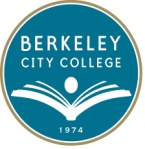 The Federal Consolidated Appropriations Act of 2012, (Public Law 112-74) made changes to student eligibility for Federal Financial Aid starting with the 2012-2013 Award Year.Students who do not have a High School Diploma or a recognized equivalent (e.g., GED or CHSPE), or do not meet the home school requirements, and who first enroll in a program of study on or after July 1, 2012, will not be eligible to receive Title IV Federal Student Aid.A student who does not possess a high school diploma, or a recognized equivalent, but who is, or was, enrolled in a Title IV eligible program of study any time prior to July 1, 2012, may be eligible to receive Title IV Federal Student Aid under the following alternative:The student was enrolled in the eligible program prior to July 1, 2012, and can pass the federally approved Ability to Benefit Test (ATB).Please take this form to the Assessment Office at the Institution where you took and passed the Ability to Benefit Test (ATB). Note: Below information to be completed by the Assessment Office for certification.Student’s signature: ___________________________________________     Date: _______________ Please return this form to the Financial Aid Office.Altered forms will not be accepted.   Date test was givenScore ResultsScore ResultsPassing               Score NeededPassed ATB Test?Passed ATB Test?________________________________________________________________Yes                 NoYes                 NoSignature of test administrator certifying the above named individual was tested and results were accurately recorded.Signature of test administrator certifying the above named individual was tested and results were accurately recorded.Signature of test administrator certifying the above named individual was tested and results were accurately recorded.Signature of test administrator certifying the above named individual was tested and results were accurately recorded.Signature of test administrator certifying the above named individual was tested and results were accurately recorded.Signature of test administrator certifying the above named individual was tested and results were accurately recorded.___________________________________________________________________________________________________________________________________________________________________Printed Name of Testing PersonnelPrinted Name of Testing PersonnelSignature of Testing PersonnelSignature of Testing PersonnelSignature of Testing PersonnelDate